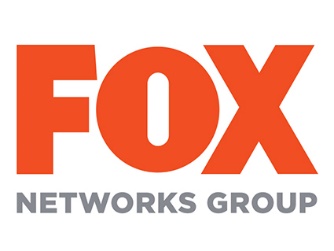 SERIAL THE GIFTED: NAZNACZENI ZOSTANIE WYEMITOWANY W PONAD 183 KRAJACH TUŻ PO AMERYKAŃSKIEJ PREMIERZE Przedstawiciele Fox Networks Group ogłosili, że tuż po amerykańskiej premierze serial THE GIFTED: NAZNACZENI zostanie wyemitowany w ponad 183 krajach świata na antenie kanału FOX, jednej z najpopularniejszych stacji rozrywkowych na świecie. Polska premiera serialu odbędzie się zaledwie 18 godzin po amerykańskiej - 3 października o godz. 21. Akcja tego długo oczekiwanego serialu rodzinnego toczy się w świecie X-Men, a jego producentami są wytwórnia 20th Century Fox Television i Marvel Television.Jednoczesna premiera serialu THE GIFTED: NAZNACZENI na kanałach FOX jest elementem międzynarodowej strategii programowej i marketingowej Fox Networks Group dla popularnych i głośnych produkcji jak: Legion, The Walking Dead, 24: Dziedzictwo i Z Archiwum X. „Dzięki globalnej dystrybucji i międzynarodowej obecności marki FOX możemy pokazać widzom na całym świecie najnowszą produkcję - THE GIFTED: NAZNACZENI - i zaplanować jej jednoczesną premierę. Akcja tego fantastycznego serialu, którego produkcja jest kontynuacją wieloletniej współpracy z Marvel Television, Mattem Nixem, Bryanem Singerem, Simonem Kinbergiem, Lauren Shuler Donner, toczy się w świecie X-Men. Jestem pewien, że serial zostanie doskonale przyjęty przez widzów i bardzo cieszę się, że pokażemy go na całym świecie” – powiedział Peter Rice, prezes 21st Century Fox.FOX jest jedną ze stacji telewizyjnych o największym globalnym zasięgu - kanał jest dostępny w ponad 200 krajach. Spółka Fox Networks Group ma na całym świecie ponad 2 miliardy abonentów, a poza terytorium Stanów Zjednoczonych kanały FOX są odbierane w ponad 250 milionów gospodarstw domowych, co gwarantuje rekordowy, globalny zasięg oraz skalę jednoczesnej premiery najważniejszych seriali.Serial THE GIFTED: NAZNACZENI przedstawia poruszającą historię rodziny z przedmieść, której normalne życie kończy się, kiedy okazuje się, że dzieci posiadają typowe dla mutantów nadludzkie moce. Zmuszeni do ucieczki przed wrogo nastawionym do nich rządem, Struckerowie nawiązują kontakt z podziemną siecią mutantów i walczą o swoje dalsze przetrwanie.W rolach głównych występują Stephen Moyer („Punkt zapalny”, „Czysta krew”), Amy Acker („Impersonalni”), Natalie Alyn Lind („Gotham”) i Percy Hynes White („Noc w muzeum 3”), którzy wcielą się w role członków rodziny Struckerów. W pozostałych rolach zobaczymy Seana Teale’a (“Nastoletnia Maria Stuart”) jako Eclipse’a/Marcosa Diaza, Jamie Chung (“Gotham”) jako Blink/Clarice Ferguson, Emmę Dumont (“Era Wodnika”) jako Polaris/Lornę Dane, Blaira Redforda (“Niewierni”) jako Thunderbirda/Johna Proudstara oraz Coby’ego Bella (“Tożsamość szpiega”) jako agenta Sentinel Services Jace’a Turnera.Serial THE GIFTED: NAZNACZENI został wyprodukowany przez wytwórnię 20th Century Fox Television we współpracy z Marvel Television. Obowiązki producentów wykonawczych pełnią Matt Nix („Tożsamość szpiega”), Bryan Singer („X-Men: Apokalipsa”), Lauren Shuler Donner („X-Men: Apokalipsa”, „X-Men: Przeszłość, która nadejdzie”), Simon Kinberg („X-Men  Apokalipsa”, „X-Men: Przeszłość, która nadejdzie”) oraz Jeph Loeb i Jim Chory ze strony Marvel Television. Autorem scenariusza pierwszego odcinka, który wyreżyserował Bryan Singer, jest Matt Nix będący także głównym producentem serialu.KONIECO FOX NETWORKS GROUPFox Networks Group (FNG) jest główną spółką operacyjną 21st Century Fox (NASDAQ:FOXA). W skład FNG wchodzą Fox Television Group, która obejmuje Fox Broadcasting Company, 20th Century Fox Television oraz Fox Cable Networks, w której strukturach znajdują się spółki FX Networks, Fox Sports Media Group i National Geographic Partners, a także Fox Networks Group Europe, Asia and Latin America.    Wszystkie te jednostki planują, tworzą i zajmują się globalną dystrybucją najpopularniejszej na świecie oferty programowej, która obejmuje rozrywkę, programy sportowe i popularnonaukowe.O Twentieth Century Fox TelevisionNależąca do 21st Century Fox spółka Twentieth Century Fox Television to jeden z głównych światowych dostawców oferty programowej i treści rozrywkowych. W jej ofercie znajdują się takie głośne produkcje, jak serial TACY JESTEŚMY na podstawie scenariusza Dana Fogelmana, wielki hit stacji FOX pt. IMPERIUM, którego pomysłodawcami są Lee Daniels, Danny Strong i Brian Grazer, wyprodukowany przez Steve’a Levitana i Christophera Lloyda  najpopularniejszy serial komediowy stacji ABC  pt. WSPÓŁCZESNA RODZINA, który zdobył pięć nagród Emmy, głośny serial AMERICAN HORROR STORY, którego pomysłodawcami są Ryan Murphy i Brad Falchuk, najnowszy serial komediowy stacji ABC zatytułowany NIE MA MOWY, animowany serial FAMILY GUY: GŁOWA RODZINY, który doczekał się premiery 300. odcinka oraz SIMPSONOWIE, czyli najdłużej emitowany w paśmie największej oglądalności serial w historii telewizji. Najnowsze produkcje z oferty programowej studia to THE GIFTED: NAZNACZENI, THE ORVILLE i GHOSTED. Należący do wytwórni dział produkcji dla telewizji kablowej Fox 21 Television Studios ma na swoim koncie głośną antologię Ryana Murphy’ego pt. KONFLIKT z Jessicą Lange i Susan Sarandon w rolach głównych, nagrodzony Emmy i Złotymi Globami serial HOMELAND, głośny serial szpiegowski ZAWÓD: AMERYKANIN (wyprodukowany we współpracy z FX Productions), który w tym roku doczeka się swojego ostatniego sezonu, wyprodukowaną przez Ryana Murphy’ego, Ninę Jacobson i Brada Simpsona antologię AMERICAN CRIME STORY, której najnowsza odsłona przedstawia kulisy morderstwa Gianniego  Versace oraz serial GENIUSZ (wyprodukowany wspólnie ze spółkami Oddlot Entertaiment i EUE/Sokolov), którego producentami są Ron Howard, Brian Grazer, Francie Calfo, Gigi Pritzker, Rachel Shane, Sam Sokolow, Jeff Cooney i Noah Pink.###Kontakt:Więcej informacji:Izabella Siurdyna+48 697 222 296Izabella.siurdyna@fox.com